CAMPBELL High schoolJunior Newsletter						Oct. 2018PROFESSIONAL SCHOOL CounselorsMrs. Burke-Collins: A-BO	 Mrs. Ellison-Brown: Br-f	Dr. Amand: G-KMrs. Wright: l-pa  mrs. Schloemer: pe-sam/Avid/esol   Mrs. Jackson: san-z	Mrs. loftin: dual enrollment & registrarMrs. Beasley: counseling internUPCOMING EVENTSSAT (Scholastic Aptitude Test) ACT (American College Test): This year you will be expected to take either the SAT or ACT.  It is strongly recommended that students take courses to prepare you for these exams.  Registration Packets are available in the Counseling Office.  You can also register online at: www.collegeboard.org (SAT) and www.act.org (ACT). The Collegboard website provides SAT “questions of the day” every day for students.  The cost for the SAT is $47.50 (no essay) & $64.50 (w/essay) and the cost for the ACT is $50.50(no writing) & $67.00 (w/writing).  Please be sure to include our school code (112-745) on your registration form, so that Campbell High School will get a copy of your scores. When registering online for the SAT/ACT test, Campbell’s school code is:  112745Arrange to have your SAT and/or ACT scores sent to each college.  We do NOT send SAT/ACT scores:  they must be requested from College Board or ACT directly. It is best to send your scores to the schools you are applying to when you are registering to take the test(s). You get 4 schools included in your price each time you take the test. You are responsible to pay for additional schools. Test Waivers: If you are on free or reduced lunch, you are eligible to receive 2 SAT test waivers and 2 ACT test waivers.  As a senior, you will also receive college application fee waivers and your NCAA (National Collegiate Athletic Association) application fee will be waived. Please see your counselor for forms and more information.For Hundreds of free practice test across 95 plus subjects: Students can practice for SAT, ACT, AP subjects and more. Visit: www.varsitytutors.com/practice-testsJunior Advisement Appointments: Individual Advisement Appt. with every Junior is from October 22nd – November 15th. Parents/Guardians are invited to attend October 22nd- 26th. Parents can sign up on the Campbell High School website for an appointment via Sign-Up Genius October 1st-12th. During this appointment, we will discuss Senior Year Courses, Post-secondary plans, HOPE & other financial aid options and more. ASVAB Test (Armed Services Vocational Aptitude Battery) The ASVAB will be administered on October 25, 2018 (deadline: Oct. 24th) in the Auditorium during 1st & 2nd blocks. The ASVAB (Armed Services Vocational Aptitude Battery) is a career exploration test.  This exam is required  if you are planning to enter one of the branches of the military.  It is a comprehensive career exploration and planning program that includes a multiple aptitude test battery, an interest inventory, and various career-planning tools designed to help students explore the world of work. Sign up in the counseling department.  Study guides can be found at the following link. www.military.com/ASVAB or https://www.4tests.com/asvabGeorgia Dual Enrollment/Dual Credit Programs: Dual –credit programs have been combined into one program entitled Move on When Ready, in which high school students may earn high college course credits while fulfilling high school requirements. Georgia’s Move on When Ready dual-credit program is available to any Georgia Student in grades 9-12 enrolled in a public school, private school, or home-study environment. Student must be a minimum of 15 years of age prior to the first day of their college enrollment term. Under the new Move on When Ready dual-credit program; the tuition, mandatory fees, book fees, and non-course fees are waived. For more information, consult the dual enrollment counselor at jana.loftin@cobbk12.org or visit www.gsfc.org/  GAfutures: GAfutures offers many tools that will assist students in planning for college, information on careers, standardized testing preparation, HOPE scholarship options, colleges, and saving/paying for college.  Students can also apply to Georgia colleges, apply for scholarships, and send transcripts to colleges through gafutures.orgNCAA (National Collegiate Athletic Association) If you wish to participate in NCAA Division I or II athletics, you need to be certified by the NCAA Eligibility Center.  You need to qualify academically and you need to be cleared as an amateur student-athlete.  To register, go to www.ncaaclearinghouse.net the beginning of your junior year.  A copy of your transcript must also be sent.  Transcript release forms that must be signed by parents are available in the school counseling office. During your senior year, you will need to log back in to the NCAA clearinghouse website to update any new information and to request your final amateurism certification.  Please see Mrs. Jackson in the counseling department if you have any questions.    Atlanta National College Fair is a 1-day event held on Sunday, March 03, 2019 from (12:30 p.m. - 4 p.m.) at the Georgia International Convention Center in Atlanta, Georgia. This event displays products like mass communication, media, Animation & gaming, fashion, graphic & interior designing, retail and more. This event will be held at the Georgia International Convention Center 2000 Convention Center Concourse Atlanta, GA 30337 in Exhibit Halls ABC. To register, copy and paste the link to your browser: http://www.gotomyncf.com/registration/eventselectforstate?statename=georgiaCollege Fair: Turner Chapel AME Church: Over 50 colleges and universities will be represented. There will be workshops on College and Financial Aid planning, tips, tricks and other resources. There will be workshops to provide strategies for students to avoid student loan debt. The Annual College Fair will be on Saturday, October 27, 2018 from 12:00-3:00pm. Location: 492 N. Marietta Parkway, NW Marietta, Georgia 30060. For more information visit: http://ypdvillage.wixsite.com/collegefair The National Association for College Admission Counseling (NACAC) is hosting an Atlanta STEM College & Career Fair this Sunday, October 7th at the Cobb Galleria Centre from 1:00 – 4:00 p.m. Event Website: https://www.nacacfairs.org/attend/stem-college-and-career-fairs/atlanta-stem-college-and-career-fair/The Georgia Student Finance Commission will be in attendance to answer HOPE and financial aid questions. Admission is FREE and open to the public!Registration: https://www.nacacfairs.org/attend/stem-college-and-career-fairs/atlanta-stem-college-and-career-fair/ Participating Institutions:https://www.nacacfairs.org/attend/stem-college-and-career-fairs/atlanta-stem-college-and-career-fair/ Information Sessions:Funding your STEM Education – presented by the Georgia Student Finance Commission (1:30 p.m. - 2:15 p.m.)STEM Panel – Engineering Majors and Careers (2:30 p.m. - 3 p.m.)Your Blueprint to Getting into a STEM University – presented by C2 Education (30 min) (2:30 p.m. - 3 p.m.)STEM Panel – Computer Science Majors and Careers (3:15 p.m. - 3:45 p.m.)The Ultimate Guide for STEM Students – presented by Crimson Education (3:15 p.m. - 3:45 p.m.Latino Youth Leadership Conference: For the past 18 years, the Latin American Association (LAA) has been inspiring students to pursue higher education and follow their dreams. The LAA’s annual Latino Youth Leadership Conference is an exciting day full of high energy, inspiration, motivational speakers, practical tips for college, workshops and a college and career fair for Latino middle and high school students from across Georgia. This year’s Latino Youth Leadership Conference will be held on November 10th, 2018 at Kennesaw State University- Marietta Campus. To register, visit https://thelaa.wufoo.com/forms/lylc-2018-high-school-student-registration/Fall Preview Day for Mississippi State University: Join MSU for their Fall preview days (October 8th, 29th and November 12th. To register, visit www.previewday.msstate.eduCareer Cruising: Career Cruising is a program that is available to all students at Campbell High School.  This program is designed to provide information on hundreds of careers. It also includes an interest inventory survey that will help you find careers that match your interests to access Career Cruising, go to www.careercruising.com and enter your unique user name and password that was provided to you by your counselor. You can also send your transcript through career cruising. If you need this information, please sign up to see your counselor.College/Career/Scholarship Websites:www.collegeprep101.com					www.scholarshipexperts.comwww.collegeanswerguy.com					www.gacollege411.orgwww.fastweb.com						www.schoolsoup.comwww.collegenet.com						www.collegesavings.orgwww.collegeboard.org					www.collegeprowler.comQuestbridge College Prep Scholarship: Questbridge prepares students the opportunity to gain admission and full scholarships to top-tier colleges. Students have the opportunity to receive a full scholarship to one of the nation’s best colleges. One of the eligibility requirements includes an academic GPA of 3.5 or higher in rigor courses.  For more information visit www.questbridge.orgSurviving Your College Search: If those words make you instantly nervous, you are not alone. Many students feel overwhelmed at the beginning of their college search. After all, you will be making perhaps the biggest decision of your life so far. No pressure there!  To make your college search a little less intimidating, here are some strategies for getting started and a preview of what to expect. Students should research 3-5 colleges; one where you are likely to be accepted, one that is your target school, and one that would be a “reach” or challenge and one that is a safe school. A more detailed explanation of a Target, Reach and Safe school is outlined below under “How do I Choose the school that is Right for me.”  Use your junior year to research, research and research some more.College Planning Checklist: Where do I start? 11th grade Spring semester    Study for the SAT and/or ACT     Take the SAT and/or ACTStudy for the SAT and/or ACT or ACCUPLACER     Take the SAT and/or ACT or the ACCUPLACER test (contact college to schedule)     Begin researching 4-year colleges that match your needs/wantsSign up for the Career Center for help     Make the list of 5-6 schools that you will apply to1 reach school2-3 target schools1-2 likely schoolsSummer before 12th grade      Visit colleges of interest if possible      Search and begin applying for private scholarshipsUse websites like www.fastweb.com and www.schoolsoup.com     Take or retake the SAT, ACT, and/or SAT Subject Tests     Begin writing your college essay or personal statement     Create an activities sheet for your college applications     If you plan to play Division I/II sports in college, complete the NCAA applicationVisit www.ncaaclearinghouse.org12th grade     Make sure you are registered for the courses you need for graduation     Take or re-take the SAT, ACT and/or SAT Subject Tests if necessary     Meet with college representatives when they visit CHS (sign up in the Counseling Office-Room 608)     Finish your college essay and have 2-3 people proofread it     Obtain applications and apply to colleges     Order official transcripts to be sent to colleges (Mrs. Askew in the Counseling office – Room 608-cost is $2.00 per transcript) or email it through gafutures.org at no charge to student      Submit ACT, SAT and/or SAT Subject Tests scores to colleges     Request recommendation letters from teachers or your school counselor (if this is required by the college)Request recommendations at least 2 weeks before they are due to the college (not including holidays when school is not in session).     Attend the Financial Aid Workshop here at CHS in the fall (typically in October)     Complete the FAFSA after October 1st (the previous years’ taxes can be used)Go to www.fafsa.gov     Continue searching and applying for private scholarshipsSearch online at home or in the Career Center and check the Scholarship Newsletter (on Campbell High School webpage)     Sign up for the Career Center for help     Maintain good grades!     Submit a deposit to the college of your choice by the college deadline (waivers are available for students who have free or reduced lunch.     Submit a final official transcript to your college in May (Mrs. Askew in the Counseling      office – Room 608)How do I Choose the College that is Right for Me?Decide on the basics:Location – in state, out of state, or bothCost – public colleges are less expensive than private colleges and in-state colleges are usually less expensive than out of state collegesAdmission requirements – GPA and standardized test scores (ACT/SAT) and check out the admission requirements of last year’s incoming freshman class at www.collegeboard.org (also see the College Snapshots page in this packet)College environment – Urban, Suburban, RuralSize of the college – small, medium or largeMajors offered – does the college offer the major you are considering?  If you are undecided, it is a good idea to attend a college where there are many majors to choose from.Sports & activities offered – Sororities/Fraternities, certain division of athletics, clubs/organizations Search for colleges using the criteria you’ve decided on from above:Visit the Career CenterUse websites such as – www.careercruising.com , www.gafutures.org, www.collegeboard.org, www.petersons.com Do more in-depth research on colleges that match your criteria:Search the college websiteVisit the campus – take a tour and go to an information sessionSpeak with alumni or college representatives Select 3-5 colleges that you plan to apply to1 reach school – the majority of last year’s incoming freshman class at the college had a GPA and SAT/ACT scores above your own2-3 target schools – the majority of last year’s incoming freshman class at the college had a GPA and SAT/ACT scores that match your own1-2 likely (Safe) schools – the majority of last year’s incoming freshman class at the college had a GPA and SAT/ACT scores below your ownYou must be willing to attend ALL the schools in which you apply!             Start your college search now! Your senior year is just around the corner!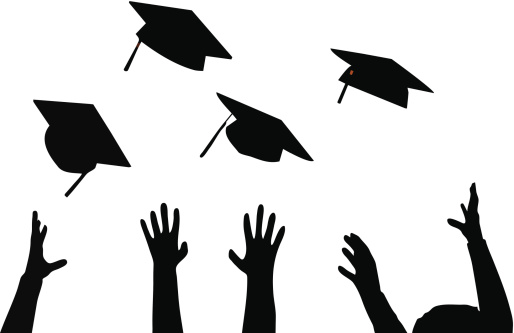 